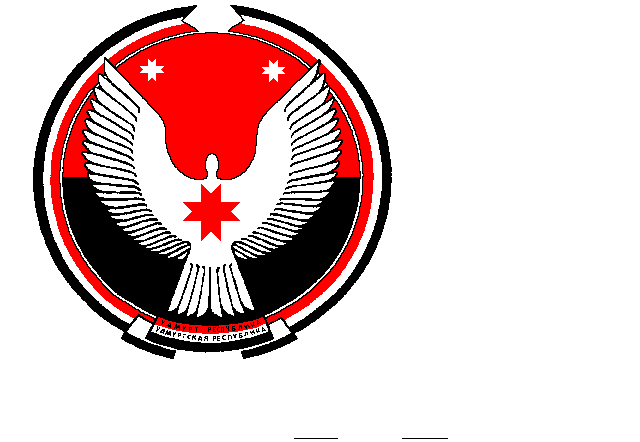 АДМИНИСТРАЦИЯ МУНИЦИПАЛЬНОГО ОБРАЗОВАНИЯ «ПЫБЬИНСКОЕ»«ПОБЬЯ»  МУНИЦИПАЛ КЫЛДЫТЭТЛЭН АДМИНИСТРАЦИЕЗП О С Т А Н О В Л Е Н И Е«05» марта  2020 г.                                                                                             №  12«О мерах по исполнению решения Советадепутатов муниципального образования «Пыбьинское»«О бюджете муниципального образования«Пыбьинское» на 2020 год и на плановый период 2021 и 2022 годов»В целях исполнения решения Совета депутатов муниципального образования «Пыбьинское» от 23.12.2019 года № 32-2 «О бюджете  муниципального образования «Пыбьинское» на 2020 год и на плановый период 2021 и 2022 годов» ПОСТАНОВЛЯЮ:1. Принять к исполнению бюджет муниципального образования «Пыбьинское» на 2020 год и на плановый период 2021 и 2022 годов.2. Кассовое обслуживание исполнения бюджета муниципального образования «Пыбьинское» осуществляется Управлением Федерального казначейства по Удмуртской Республике.Учет операций по исполнению бюджета муниципального образования «Пыбьинское», осуществляемых участниками бюджетного процесса в рамках бюджетных полномочий, производится на лицевых счетах, открываемых в Управлении финансов Администрации муниципального образования «Балезинский район», если иное не установлено федеральным законодательством и (или) законодательством Удмуртской Республики.  3. Главным администраторам доходов бюджета муниципального образования «Пыбьинское» и главным администраторам источников финансирования дефицита бюджета муниципального образования «Пыбьинское»:1) принять меры по обеспечению:а) поступлений в бюджет муниципального образования «Пыбьинское» налогов, сборов и других обязательных платежей, а также сокращению задолженности по их уплате и осуществлению мероприятий, препятствующих ее возникновению;б) поступлений источников финансирования дефицита бюджета муниципального образования «Пыбьинское»;2) представлять в Управление финансов Администрации муниципального образования «Балезинский район»:а) прогноз поступлений доходов бюджета муниципального образования «Пыбьинское» и источников финансирования дефицита бюджета муниципального образования «Пыбьинское» на 2020 год с поквартальным распределением;б) аналитические материалы по исполнению бюджета муниципального образования «Пыбьинское» в части доходов бюджета муниципального образования «Пыбьинское» и источников финансирования дефицита бюджета муниципального образования «Пыбьинское» с указанием причин отклонения фактического исполнения от прогноза в сроки, установленные Управлением финансов Администрации муниципального образования «Балезинский район»;3) осуществлять взаимодействие с Правительством Удмуртской Республики, соответствующими органами исполнительной власти Удмуртской Республики  в решении вопросов по привлечению средств из бюджета Удмуртской Республики в бюджет муниципального образования «Пыбьинское»;4) обеспечить представление в Государственную информационную систему о государственных и муниципальных платежах информации, необходимой для уплаты денежных средств физическими и юридическими лицами за государственные и муниципальные услуги, а также иных платежей, являющихся источниками формирования доходов бюджетов бюджетной системы Российской Федерации, в соответствии с порядком, установленным Федеральным законом от 27 июля 2010 года № 210-ФЗ «Об организации предоставления государственных и муниципальных услуг». 4. Администрации муниципального образования «Пыбьинское» организовать исполнение бюджета муниципального образования «Пыбьинское» в соответствии со сводной бюджетной росписью на 2020 год и на плановый период 2021 и 2022 годов в пределах доведенных лимитов бюджетных обязательств.  5. Установить, что:1) утверждение и доведение лимитов бюджетных обязательств на 2020 год  и на плановый период 2021 и 2022 годов главным распорядителям средств бюджета муниципального образования «Пыбьинское» осуществляется по разделам, подразделам, целевым статьям, группам, подгруппам и элементам видов расходов, дополнительной классификации расходов бюджетов;2) утверждение и доведение предельных объемов финансирования осуществляется в соответствии с показателями кассового плана исполнения бюджета муниципального образования «Пыбьинское» на предстоящий месяц на основании заявок главных распорядителей средств бюджета муниципального образования «Пыбьинское»;3) Администрации муниципального образования «Пыбьинское» не позднее 1 июня 2020 года обеспечивают завершение расчетов по принятым и не исполненным до 1 января 2020 года обязательствам в пределах доведенных в установленном порядке лимитов бюджетных обязательств6. Главным  распорядителям средств бюджета муниципального образования «Пыбьинское»:1) обеспечить выполнение Плана мероприятий по росту доходов бюджета, оптимизации расходов бюджета и сокращению муниципального долга в целях оздоровления муниципальных финансов муниципального образования  «Балезинский район» на период до 2021 года, утвержденного постановлением Главы муниципального образования «Балезинский район» от 22 февраля 2019 года № 4;2) на основании утвержденных показателей сводной бюджетной росписи и доведенных лимитов бюджетных обязательств распределить бюджетные ассигнования и лимиты бюджетных обязательств между получателями средств бюджета муниципального образования «Пыбьинское» до начала очередного финансового года;3) обеспечить своевременное внесение предложений об изменении в сводную бюджетную роспись и доведенные лимиты бюджетных обязательств, не требующие внесения изменений в решение Совета депутатов муниципального образования «Пыбьинское» «О бюджете муниципального образования «Пыбьинское» на 2020 год и на плановый период   2021 и 2022 годов, в соответствии с порядком, установленным Управлением финансов Администрации муниципального образования «Балезинский район»;4) не допускать образования на первое число каждого месяца просроченной кредиторской задолженности бюджета  муниципального образования «Пыбьинское»,  в части расходов на оплату труда, уплату взносов по обязательному социальному страхованию на выплаты по оплате труда работников и иные выплаты работникам, обеспечение мер социальной поддержки отдельных категорий граждан;    5) обеспечить соблюдение условий, целей и порядка предоставления и расходования субсидий, предоставленных из бюджета Удмуртской Республики, установленных нормативными правовыми актами Удмуртской Республики, регулирующими вопросы предоставления субсидий из бюджета Удмуртской Республики бюджетам муниципальных образований, а также выполнение целевых показателей результативности (результата) предоставления (использования) субсидий и их значений;    7. Муниципальным заказчикам муниципального образования «Пыбьинское»:1) при осуществлении закупок обеспечить включение в муниципальные контракты, контракты (договоры) условия о праве заказчика производить оплату по такому контракту (договору) за вычетом (с удержанием) соответствующего размера неустойки (пеней,  штрафов) в случае неисполнения или ненадлежащего исполнения поставщиком (подрядчиком, исполнителем) обязательств, возникающих из муниципального контракта, контракта (договора);2) осуществлять формирование в подсистеме «Управление в сфере закупок товаров, работ, услуг для государственных нужд Удмуртской Республики» государственной информационной системы «Автоматизированная информационная система управления бюджетным процессом Удмуртской Республики» (далее – АИС) планов-графиков закупок (внесение в них изменений), заявок на определение поставщика (подрядчика, исполнителя), извещений о закупках, протоколов определения поставщиков (подрядчиков, исполнителей), информации о заключенных муниципальных контрактах (договорах) и их исполнении, предусмотренных Федеральным законом от 5 апреля 2013 года № 44-ФЗ «О контрактной системе в сфере закупок товаров, работ, услуг для обеспечения государственных и муниципальных нужд»;   3) при формировании в АИС планов-графиков закупок указывать код вида финансового обеспечения и бюджетную классификацию расходов, связанных с реализацией региональных проектов, в части субсидий на иные цели и на цели осуществления капитальных вложений;4) осуществлять закупки товаров, работ, услуг в соответствии с пунктами 4, 5 части  1 статьи 93 Федерального закона от 5 апреля 2013 года  № 44-ФЗ «О контрактной системе в сфере закупок товаров, работ, услуг для обеспечения государственных и муниципальных нужд» в АИС в порядке, установленном Министерством финансов Удмуртской Республики;5) осуществлять ведение в АИС реестра малых закупок, в который включается информация о контрактах, заключенных в соответствие с  пунктами 4, 5 части  1 статьи 93 Федерального закона от 5 апреля 2013 года  № 44-ФЗ «О контрактной системе в сфере закупок товаров, работ, услуг для обеспечения государственных и муниципальных нужд».8. В целях реализации мероприятий Указа Президента Российской Федерации от 7 мая 2018 года № 204 «О национальных целях и стратегических задачах развития Российской Федерации на период до 2024 года»:1) Администрации муниципального образования «Пыбьинское», участвующим в реализации национальных проектов:а) в целях осуществления в 2020 году конкурентных процедур по заключению контрактов на 2021 и 2022 годы в рамках реализации региональных проектов направлять в Управление финансов Администрации муниципального образования «Балезинский район» предложения по внесению изменений в решение Совета депутатов муниципального образования «Пыбьинское» «О бюджете муниципального образования «Пыбьинское» на 2020 год и на плановый период 2021 и 2022 годов»;б) организовать осуществление закупок товаров, работ, услуг для обеспечения муниципальных нужд, направленных на реализацию региональных проектов в 2020 году со сроком реализации в 2021 и 2022 годах;в) осуществлять мониторинг потребности и достаточности средств бюджета муниципального образования «Балезинский район» на реализацию мероприятий региональных проектов;2) Управлению финансов Администрации муниципального образования «Балезинский район» в целях осуществления в 2020 году конкурентных процедур по заключению контрактов на 2021 и 2022 годы в рамках реализации региональных проектов обеспечить разработку проектов решений Совета депутатов муниципального образования «Пыбьинское» о внесении изменений в решение Совета депутатов муниципального образования «Пыбьинское» «О бюджете муниципального образования «Пыбьинское» на 2020 год и на плановый период 2021 и 2022 годов».            9. В целях реализации статьи 9 решения Совета депутатов муниципального образования «Пыбьинское» «О бюджете муниципального образования «Пыбьинское» на 2020 год и на плановый период 2021 и 2022 годов» расходы осуществляются в соответствии с графиком санкционирования платежей, производимых за счет средств бюджета муниципального образования «Пыбьинское», утвержденным Управлением финансов Администрации муниципального образования «Балезинский район».10. Администрации муниципального образования «Пыбьинское»:1) представить в Управление финансов Администрации муниципального образования «Балезинский район» решение Совета депутатов муниципального образования «Пыбьинское» «О бюджете муниципального образования «Пыбьинское» на 2020 год и на плановый период 2021 и 2022 годов», а также сведения о внесенных в него изменениях, в электронном виде в течение 10 дней со дня вступления их в силу;2) в случае применения к муниципальному образованию «Пыбьинское» бюджетных мер принуждения осуществлять соответствующее уменьшение бюджетных ассигнований, предусмотренных главным распорядителям (получателям) средств бюджета муниципального образования «Пыбьинское» действия (бездействие) которых явились основанием для принятия такого решения, с внесением изменений в решение Совета депутатов муниципального образования «Пыбьинское» «О бюджете муниципального образования «Пыбьинское» на 2020 год и на плановый период 2021 и 2022 годов»;3) представлять в Управление финансов Администрации муниципального образования «Балезинский район» решения по налогу на имущество физических лиц и земельному налогу (в случае внесения изменений в действующие решения).   11. Предложения главных распорядителей средств бюджета муниципального образования «Пыбьинское» о выделении в 2020 году дополнительных бюджетных ассигнований на принятие новых видов расходных обязательств или увеличение бюджетных ассигнований на исполнение существующих видов расходных обязательств рассматриваются только при наличии дополнительных поступлений в бюджет муниципального образования «Пыбьинское» и (или) при сокращении бюджетных ассигнований по отдельным статьям расходов бюджета муниципального образования «Пыбьинское».    12. Органам местного самоуправления муниципального образования «Пыбьинское»: 1) организовать осуществление внутреннего финансового аудита в соответствии с Бюджетным кодексом Российской Федерации;2) принять меры по недопущению образования просроченной задолженности по муниципальным контрактам, а при наличии – по ликвидации указанной просроченной задолженности;3) соблюдать требования соглашения, которым предусматриваются меры по социально-экономическому развитию и оздоровлению муниципальных финансов муниципального образования «Пыбьинское»;4) принять меры по исполнению показателей программы социально-экономического развития муниципального образования «Пыбьинское» для обеспечения поступления доходов в бюджет муниципального образования «Пыбьинское» в 2020 году. 5) в целях актуализации внести изменения в План мероприятий по росту доходов бюджета, оптимизации расходов бюджета и сокращению муниципального долга в целях оздоровления муниципальных финансов муниципального образования  «Балезинский район» на период до 2021 года, утвержденный постановлением Главы муниципального образования «Балезинский район» от 22.02.2019 года № 4;6) перечислить в доход бюджета Удмуртской Республики не использованные по состоянию на 1 января 2020 года остатки межбюджетных трансфертов, полученных из бюджета Удмуртской Республики в 2019 году в форме субсидий, субвенций и иных межбюджетных трансфертов, имеющих целевое назначение, в порядке, установленном Министерством финансов Удмуртской Республики.13. Постановление вступает в силу со дня его подписания и распространяется на правоотношения, возникшие с 1 января 2020 года. Глава муниципального образования «Пыбьинское»                                         В.Л. Русских